Подписка на 1 полугодие 2021 года 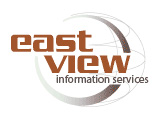 Журналы (электронный вариант)Ссылка для доступа к ресурсу: http://dlib.eastview.com/Ресурс доступен с любого компьютера ОмГА,  для удаленного доступа:логин: OmskGA         пароль: OmskGAДоступны архивы на журналы из подписки прошлых лет:Информация для преподавателей:       Библиотека ОмГА принимает заказы на периодические издания на 2021 год.№ п/пНазвание изданияПериодичностьПериодичностьНачало архиваКонец архива1Аудиторские ведомости44201220212Вестник МГУ. Сер.06. Экономика66200920213Вестник МГУ. Сер.10. Журналистика66200920214Вестник МГУ. Сер.18. Социология и политология44200920215Вопросы государственного и муниципального управления44201720216Вопросы истории1212194520217Вопросы управления66201820218Вопросы философии1212200020219Воспитание и обучение детей с нарушениями развития882018 202110Высшее образование в России12122018202111Госзакупки в учреждениях (доступ с сайта издателя)12122021202112Дошкольное воспитание12122020202113Информатика и образование10102011202114Логистика и управление цепями поставок662019202115Менеджмент и бизнес-администрирование662012202116Отечественный журнал социальной работы442020202117Прикладная информатика66 2006202118Проблемы теории и практики управления12122020202119Управление начальной школой12122013202120Управление персоналом и интеллектуальными ресурсами в России662019 202121Филологические науки662011 202122Финансы121220122021№ п/пНазвание изданияПериодичность(в год)Начало архиваКонец архива1Вопросы экономики12200620202Дефектология6201820203Дошкольная педагогика10201920204Здравоохранение РФ6200320205Кадровые решения12202020206Маркетинг в России и за рубежом6201220207ПОЛИС. Политические исследования 6200020208Педагогика12199920209Пожарная безопасность42018201910Психологическая наука и образование62014202011Психологический журнал62000202012Социальная психология и общество42014201813Социологические исследования122000201914Специальное образование42012201915Справочник руководителя учреждения культуры122013201916Справочник старшего воспитателя дошкольного учреждения122013201917Управление персоналом482011201918Финансовая аналитика: проблемы и решения42013201919Школьные технологии620112020